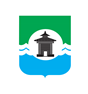 Российская ФедерацияИркутская областьМуниципальное образование «Братский район»КСО Братского района     ул. Комсомольская, д. 28 «а», г.Братск, Иркутская область, тел./факс 8(3953) 411126                                              ЗАКЛЮЧЕНИЕ № 47по результатам экспертно-аналитического мероприятия «Экспертиза проекта бюджета Куватского сельского поселения на 2022 год и на плановый период 2023 и 2024 годов»г. Братск							               	               03.12.2021г.Настоящее заключение Контрольно-счетного органа муниципального образования «Братский район» на проект решения Думы сельского поселения «О  бюджете  Куватского сельского поселения на 2022 год и на плановый период 2023 и 2024 годов» подготовлено в соответствии с Бюджетным кодексом Российской Федерации (далее – БК РФ), Федеральным законом «Об общих принципах организации и деятельности контрольно-счетных органов субъектов Российской Федерации и муниципальных образований», Положением о бюджетном процессе Куватского муниципального образования,  Положением о Контрольно-счётном органе муниципального образования «Братский район», (далее – КСО Братского района), Соглашением  «О передаче полномочий по осуществлению внешнего муниципального финансового контроля Контрольно-счётному органу муниципального образования «Братский район», иными нормативными правовыми актами.Предмет экспертно-аналитического мероприятия: проект бюджета Куватского сельского поселения на 2022 год и на плановый период 2023 и 2024 годов.Цель: определение соблюдения бюджетного и иного законодательства местной администрацией при разработке и принятии местного бюджета на очередной финансовый год и плановый период, анализ объективности планирования доходов и расходов бюджета.При подготовке Заключения КСО Братского района учитывал необходимость реализации положений документов, на основе которых составляется бюджет:Послание Президента Российской Федерации Федеральному Собранию Российской Федерации от 21.04.2021 года, определяющие бюджетную политику в Российской Федерации;Проект решения Думы Братского района «О бюджете муниципального образования «Братский район» на 2022 год и на плановый период 2023 и 2024 годов»;Прогноз социально-экономического развития Куватского сельского поселения на 2022-2024 годы;Муниципальные программы (проекты муниципальных программ, а также изменения, внесенные в программы).При подготовке Заключения использованы результаты контрольных и экспертно-аналитических мероприятий, проведенных КСО Братского района, на основании представленных одновременно с проектом бюджета документовпрогноз основных характеристик (общий объем доходов, общий объем расходов, дефицита (профицита) бюджета);пояснительная записка к проекту бюджета;верхний предел муниципального внутреннего долга по состоянию на 1 января года, следующего за очередным финансовым годом и каждым годом планового периода;оценка ожидаемого исполнения бюджета на текущий финансовый год;иные документы.ОБЩИЕ ПОЛОЖЕНИЯ	Проект бюджета согласно п.1 ст. 169 БК РФ составляется на основе прогноза социально-экономического развития в целях финансового обеспечения расходных обязательств.К проверке не предоставлено Постановление Главы Куватского муниципального образования об одобрении Прогноза социально-экономического развития на 2022 год и на плановый период 2023 и 2024 годов. Отсутствует пояснительная записка, нет обоснования параметров прогноза, в том числе их сопоставления с ранее утвержденными параметрами с указанием причин и факторов прогнозируемых изменений (п.4 ст.173 БК РФ).	Проанализировав приложение к прогнозу отдельных показателей развития муниципальных образований поселенческого уровня на период 2022-2024 годов финансового управления администрации МО «Братский район» по Куватского сельскому поселению на 2022 год и на плановый период 2023 и 2024 годов, выделены основные параметры:								        Таблица №1, млн.руб.Из приведённых данных видно, что в бюджете поселения наблюдается положительная тенденция увеличения:- выручки от реализации продукции товаров (работ, услуг). В оценке 2021 года показатель составит 1,28 млн. руб., в прогнозе на плановый период –  рост в 2022 году на 3,9%, в 2023 году – на 4,5% и в 2024 году   –  3,6% от предыдущего периода;- фонда оплаты труда. По оценке 2021 года показатель планируется в сумме 31,28 млн. руб., что на 1,26 млн. руб. выше фактического исполнения 2020 года. В плановом периоде установлена динамика увеличения: в 2022 году рост на 4,0%, в 2023 году – 4,0% и в 2024 году на 4,0% от предыдущего периода. При среднесписочной численности работающего населения (72чел.) ожидается повышение среднемесячной заработной платы к концу прогнозного периода до 19,1% от фактического исполнения 2020 года.  В соответствии с пунктом 1 Проекта решения о бюджете Куватского сельского поселения на 2022 год и на плановый период 2023 и 2024 годов, предлагается утвердить следующие основные характеристики бюджета поселения на 2022 год:прогнозируемый общий объем доходов в сумме 14 217,0 тыс. руб.;общий объем расходов в сумме 14 266,0 тыс. руб.;размер дефицита в сумме 49,0 тыс. руб. или 3,7% утвержденного общего годового объема доходов районного бюджета без учета утвержденного объема безвозмездных поступлений и (или) поступлений налоговых доходов по дополнительным нормативам отчислений.Пунктом 2 Проекта решения предлагается утвердить основные характеристики     местного бюджета на плановый период 2023 и 2024 годов:прогнозируемый общий объем доходов на 2023 год в сумме 11 643,0 тыс. руб., на 2024 год в сумме 22 320,4 тыс. руб.;общий объем расходов на 2023 год в сумме 11 694,0 тыс. руб., на 2024 год в сумме 22 375,4 тыс. руб.;размер  дефицита районного бюджета на 2023 год в сумме 51,0 тыс. руб. или 3,7% утвержденного общего годового объема доходов районного бюджета без учета утвержденного объема безвозмездных поступлений и (или) поступлений налоговых доходов по дополнительным нормативам отчислений, на 2024 год в сумме  55,0 тыс. руб. или 3,7% утвержденного общего годового объема доходов районного бюджета без учета утвержденного объема безвозмездных поступлений и (или) поступлений налоговых доходов по дополнительным нормативам отчислений.          Основные характеристики бюджета сельского поселения на 2022 год и на плановый период 2023 и 2024 годов представлены в таблице № 2.                            Таблица № 2, тыс.руб.Размер дефицита бюджета, предусмотренный Проектом на 2022 год и на плановый период 2023 и 2024 годов, к годовому объему доходов бюджета сельского поселения без учета утвержденного объема безвозмездных поступлений и (или) поступлений налоговых доходов по дополнительным нормативам отчислений, соответствует ограничениям, установленным п.3 ст.92.1 БК РФ (не более 5,0%). На 2022 год – 49,0 тыс. руб., на плановый период 2023 и 2024 годов – 51,0 тыс. руб. и 55,0 тыс. руб. соответственно.Показатели Проекта соответствуют установленным Бюджетным кодексом Российской Федерации принципам сбалансированности бюджета – ст.33 БК РФ и общему (совокупному) покрытию расходов бюджета – ст.35 БК РФ.Объем расходов поселения по сравнению с предшествующим годом понижается:          - в 2022 году на 3 906,0тыс. рублей или 21,5% по отношению к оценке 2021 года;          - в 2023 году на 2 572,0 тыс. руб. или 18,0% по отношению к 2022 году.           Рост в 2024 году на 10 681,4 тыс. руб. или 91,3%. В соответствии с требованиями п. 3 статьи 184.1 БК РФ в проекте решения «О бюджете Куватского сельского поселения на 2022 год и на плановый период 2023 и 2024 годов», содержатся условно утверждённые расходы в сумме по годам: на 2023 год – 267,0 тыс. руб., на 2024 год – 1 067,0 тыс. руб., не распределённые по разделам, подразделам, целевым статьям (муниципальным программам и непрограммным направлениям деятельности), группам (группам и подгруппам) видов расходов бюджета. Объемы условно утверждаемых расходов бюджета на плановый период 2023 и 2024 годов определены в соответствии с нормами БК РФ – на первый год планового периода в объеме не менее 2,5% общего объема расходов бюджета, без учета расходов бюджета, предусмотренных за счет МБТ из других бюджетов бюджетной системы РФ и на второй год планового периода в объеме не менее 5%.      	Распределение бюджетных ассигнований планируется по целевым статьям, (муниципальным программам и непрограммным направлениям деятельности), группам видов расходов, разделам, подразделам классификации расходов бюджетов РФ на 2022 год и на плановый период 2023-2024 годов (пп.6 п.4 текстовой части проекта бюджета и приложения № 5,6 к проекту решения).    	Общий объем бюджетных ассигнований, направляемых на исполнение публичных нормативных обязательств на период 2022-2024 годов, не предусмотрен (п.5 текстовой части проекта бюджета).     	В проекте решения о бюджете Куватского сельского поселения 2022 год и на плановый период 2023 и 2024 годов согласно п.3 ст.184.1 БК РФ утверждены:- перечень главных администраторов доходов бюджета (приложение № 4);- распределение бюджетных ассигнований по разделам, подразделам классификации расходов бюджетов (приложение № 3,4).- средства на формирование резервного фонда администрации поселения в размере 4,0 тыс. руб. ежегодно (п. 7 текстовой части проекта бюджета), не превышающий установленный предельный размер (3%) – п.3 ст.81 БК РФ.            	- объем бюджетных ассигнований дорожного фонда: в 2022 году в сумме 856,1тыс. руб., в 2023 году – 897,5 тыс. руб., в 2024 – 969,1 тыс. руб. (п.8 текстовой части решения к проекту бюджета). ДОХОДЫ БЮДЖЕТА            Прогнозный  план по доходам бюджета на 2022-2024 годы составлен  в соответствии с Бюджетным кодексом РФ, проектом Закона Иркутской области «Об областном бюджете на 2022 год и на плановый период 2023 и 2024 годов», Законом Иркутской области от 22.10.2013 года № 74-ОЗ «О межбюджетных трансфертах и нормативах отчислений доходов в местные бюджеты» (в части нормативов отчислений налогов в местные бюджеты).             Основные характеристики объема доходов бюджета Куватского поселения на 2022 год и на плановый период 2023 и 2024 годов представлены в таблице № 3.   Таблица № 3, тыс. руб.Как следует из таблицы, по сравнению с ожидаемым исполнением доходной части бюджета за 2021 год отмечается снижение прогнозируемого объема доходов на 2022 год на 2 638,1 тыс. руб. или на 15,7%  ожидаемых поступлений 2021 года. На 2023 год в сравнении с прогнозируемым объемом доходной части бюджета планируется сокращение объема доходов на 2 574,0 или 18,1%.На 2024 год увеличение на 10 677,4 тыс. руб., что в процентном отношении составляет 91,7 % к прогнозируемым поступлениям 2023 года.Налоговые и неналоговые доходы по прогнозу на 2022 год составят 1 329,2 тыс. руб., что на 31,0 тыс. руб. или на 2,4% выше ожидаемого поступления 2021 года, на 2023 год – 1 388,0 тыс. руб., что на 58,8 тыс. руб. или на 4,4% больше прогноза на 2022 год, на 2024 год – 1 484,5 тыс. руб., что на 96,5 тыс. руб. или 7,0% выше ожидаемых поступлений 2023 года. Данное увеличение прогнозируется за счет налоговых доходов: налога на доходы физических лиц, налога на имущество и акцизов по подакцизным товарам (продукции). Безвозмездные поступления: по оценке 2022 года 12 887,8 тыс. руб., что 2 669,1 тыс. руб. или на 17,2% выше объёма оценочных поступлений 2021 года, по оценке 2023 год планируется сокращение поступлений от прогноза предыдущего года 2 632,8 тыс. руб. или 20,4%,  - по оценке 2024 года увеличение на 10 580,9 тыс. руб. или на 103,2%.Налоговые доходыВ структуре доходов бюджета на 2022-2024 годы: налоговые доходы на 2022 год спрогнозированы в объеме 1 309,2. руб., что на 3,2% выше ожидаемого исполнения за 2021 год. Налоговые доходы на 2023 год запланированы в объеме 1 368,0 тыс. рублей, то есть с увеличением на 4,5% к 2022 году, на 2024 год – 1 464,5 тыс. рублей, что 7,1% больше уровня 2023 года.В плановом периоде рост прогнозируется по всем видам налоговых доходов, за исключением земельного налога – прогноз на 2022 год -166,0 тыс. руб. и плановый период 2023-2024 годов по налогу составляет 166,0 тыс. рублей, ежегодно.В структуре налоговых доходов в период бюджетного цикла 2022-2024 годов наибольшую долю будут составлять акцизы по подакцизным товарам, налог на доходы физических лиц: 					в 2022	 году         в 2023 году        в 2024 году- акцизы по подакцизным товарам	               65,4%                   65,6%                  66,2%- налог на доходы физических лиц              19,9%                    19,8%                  19,2%   - налог на имущество                                    13,7%                    13,7%                  13,7%- государственная пошлина                          0,8%                      0,7%                     0,7%- налог на совокупный доход                        0,2%                      0,2%                    0,2%Налог на доходы физических лиц Сумма налога запланирована на основе ожидаемого исполнения за 2021 год, с учетом индекса темпа роста фонда заработной платы на 2022-2024 годах в соответствии с Прогнозом социально-экономического развития.      	Прогноз поступления налога: на 2022 год – 260,1 тыс. руб. Рост к ожидаемому поступлению 2021 года – на 10,1 тыс. руб. или 4,0%;на 2023 год – 270,5 руб. Рост к 2022 году – на 10,4 тыс. руб. или на 4,0%;на 2024 год – 281,4 тыс. руб. Рост к 2023 году – на 10,9 тыс. руб. или на 4,0%.Доходы от уплаты акцизов на нефтепродуктыДифференцированный норматив отчислений от акцизов на нефтепродукты определяется в соответствии с методикой, утвержденной приложением 10 к закону Иркутской области от 22.10.2013г. № 74-ОЗ «О межбюджетных трансфертах и нормативах отчислений доходов в местные бюджеты», в зависимости от протяженности и видов покрытий автомобильных дорог общего пользования местного значения. Проектом закона Иркутской области «Об областном бюджете на 2022 год и на плановый период 2023 и 2024 годов» установлен дифференцированный норматив отчислений в бюджет поселения в размере показателя 0,011% (2021 года – 0,011%).	Прогноз поступления налога: на 2022 год – 856,1 тыс. руб. увеличение к ожидаемому поступлению 2021 года – на 40,5 тыс. руб., что составляет 5,0%;на 2023 год – 897,5тыс. руб. Рост к 2022 году – на 41,4 тыс. руб. или на 4,8%;на 2024 год – 969,1тыс. руб. Рост к 2023 году – 71,6 тыс. руб. или на 8,0%.           Налог на совокупный доход   Единый сельскохозяйственный налог        План поступлений по единому сельскохозяйственному налогу на 2022 год и на плановый период 2023 и 2024 годов соответствует прогнозу главного администратора доходов – Межрайонной ИФНС по Иркутской области и составляет:на 2022 год – 3,0 тыс. руб., что ниже поступлений  2021 года на 0,8 тыс. руб. или 21,1%; на плановый период 2023год – 3,0 тыс. руб.;  на 2024 год – 3,0 тыс. руб.Налоги на имуществоНалог на имущество физических лиц   	       План поступлений по налогу на имущество физических лиц, взимаемый по ставкам, применяемым к объектам налогообложения, расположенным в границах сельских поселений, с учетом перехода к уплате налога от кадастровой стоимости, составлен с учетом ожидаемых информации налоговых органов Иркутской области.Прогноз поступления налога: на 2022 год – 14,0 тыс. руб. Рост к ожидаемому исполнению 2021 года на 7,0 тыс. руб. или на 100,0%;на 2023 год – 21,0 тыс. руб. Рост к 2022 году на 7,0 тыс. руб. или на 50,0%;на 2024 год – 35,0 тыс. руб. Рост к 2023 году на 14,0 тыс. руб. или на 66,7%.       Земельный налог 	План поступлений земельного налога с организаций, обладающих земельным участком, расположенным в границах сельских поселений, составлен с учетом ожидаемых поступлений 2021 года и с учетом информации налоговых органов Иркутской области. Прогноз поступления налога: на 2022 год – 166,0 тыс. руб., снижение на 15,9 тыс. руб. или 8,7% к оценке 2021 года;на плановые 2023 и 2024 годы план поступления стабилен к прогнозу 2022 года и составляет 166,0 тыс. рублей.Государственная пошлина	Прогноз доходов по государственной пошлине составлен по данным главного администратора доходов – администрации Куватского сельского поселения.Прогноз поступления налога: на 2022-2024 годы – 10,0 тыс. руб. ежегодно, на уровне ожидаемой оценки 2021 года.Неналоговые доходыВ структуре доходов бюджета неналоговые доходы на 2022-2024 годы спрогнозированы в объеме по 20,0 тыс. руб. ежегодно.                                                                                       Ожидаемая оценка исполнения за 2021 год составит 29,9 тыс. рублей, что на 9,9 тыс. рублей ниже прогнозных данных. Доходы от оказания платных услугПлан по доходам от оказания платных услуг и компенсации затрат государства составлен по прогнозам главного администратора доходов – администрации Куватского сельского поселения (по МКУК «Куватский КДЦ Братского района»).Прогноз поступления налога: на 2022 год – 20,0 тыс. руб., на уровне оценки за 2021 год;на 2023 год – 20,0 тыс. руб., на уровне 2022 года;на 2024 год – 20,0 тыс. руб., на уровне 2023 года.Безвозмездные поступленияОбщий прогноз безвозмездных поступлений: на 2022 год 12 887,8 тыс. руб., в том числе            из средств областного бюджета – 370,8 тыс. руб.;          из средств районного бюджета – 12 517,0. руб.     Понгижение поступлений к ожидаемому исполнению 2021 года – на 2 669,1 тыс. руб. или на 17,2%;на 2023 год – 10 255,0 тыс. руб., в том числе            из средств областного бюджета –376,6 тыс. руб.;          из средств районного бюджета – 9 878,4 тыс. руб. Снижение поступлений к ожидаемому исполнению 2022 года – на 2 632,8 тыс. руб. или на 20,4%;на 2024 год – 20 835,9 тыс. руб., в том числе          из средств областного бюджета – 383,5 тыс. руб.;        из средств районного бюджета – 20 452,7 тыс. руб.     Рост поступлений к ожидаемому исполнению 2023 года – на 10 580,9 тыс. руб. или на 103,2%.Динамика безвозмездных поступлений по годам в тыс. руб.Из диаграммы видно, что наибольшую долю безвозмездных поступлений составляют дотации на финансирование вопросов местного значения. В 2022 году ожидается снижение дотации в сравнении с оценкой 2021 года.	Дотации бюджетам бюджетной системы Российской Федерации в размере 11 971,3 тыс. руб. (что ниже ожидаемого исполнения текущего года на 2 580,2тыс. руб. или на 17,7%).Субсидии бюджетам бюджетной системы Российской Федерации в размере 200,0 тыс. руб. из средств областного бюджета на реализацию мероприятий проектов народных инициатив, на уровне оценки 2021 года.Субвенции бюджетам бюджетной системы Российской Федерации в размере 170,8 тыс. руб. из средств областного бюджета, в том числе на осуществление первичного воинского учета – 170,1 тыс. руб. Иные межбюджетные трансферты в размере 545,7 тыс. руб. из средств районного бюджета, в том числе на осуществление части полномочий по решению вопросов местного значения.РАСХОДЫ БЮДЖЕТАФормирование расходной части, как и в предыдущие периоды осуществлялось по программному принципу на основе муниципальных программ Куватского муниципального образования (проектов изменений в муниципальные программы муниципального образования).В проекте решения предусмотрено финансовое обеспечение шести муниципальных программ Куватского муниципального образования. Доля расходов, сформированных в рамках муниципальных программ, составила в 2022 году – 97,7 % , в 2023 году – 98,3%, в 2024 году – 99,9%.Общий объем расходов бюджета Куватского поселения предлагается утвердить на 2022 год в размере 14 266,0 тыс. руб., в 2023 году – 11 694,0тыс. руб., в 2024 году –22 375,4 тыс. руб. Недостаток бюджетных средств, исходя из прогнозной оценки доходов и расходов бюджета, на 2022 год составит 4 971,5 тыс. руб. или реальный дефицит бюджета от доходов без учета безвозмездных поступлений сложится в размере 374,0%, на 2023 год – 5 718,0 тыс. руб. или 412,0%, на 2024  год – 55,0 тыс. руб. или 3,7%.Основные показатели расходов проекта бюджета сельского поселения на 2022-2024 годы представлены в таблице № 4.                                                                                                               Таблица № 4, тыс. руб.Исходя из данных таблицы, Проектом в период с 2022 и 2024 годов предусматривается тенденция снижения расходов. На 2022 год по отношению к оценке исполнения 2021 года снижение на 3 906,0 тыс. руб., к оценке исполнения предыдущего периода: в 2023 году – снижение  на 2 839,0 тыс. рублей, в 2024 году увеличение – на 9 881,4 тыс. рублей. В структуре расходов бюджета сельского поселения на 2022 год удельный вес занимает финансирование расходов по прочим отраслям – 10 837,50тыс. рублей или 76,0%, расходы социальной сферы – 3 428,5 тыс. рублей или 24,0%.Распределение расходов социальной сферы сельского поселения в 2022г. в тыс. рублях на диаграмме:Распределение расходов по прочим отраслям в 2022 г. в тыс. руб.:Из представленных данных видно, как будут распределены в 2022 году бюджетные ассигнования по разделам классификации расходов бюджета сельского поселения.В 2022 году из 8 разделов бюджетной классификации расходов увеличение бюджетных ассигнований по отношению к оценке 2021 года планируется по 2 разделам:02 «Национальная оборона» увеличение на 4,2%;11 «Физическая культура и спорт» - 0,3%.Снижение расходов в процентном выражении предусмотрено по следующим разделам:01 «Общегосударственные вопросы» уменьшение на 11,4%;03 «Национальная безопасность и правоохранительная деятельность» - 17,0% к оценке 2021 года;04 «Национальная экономика» - на 50,9%;05 «Жилищно-коммунальное хозяйство» - 29,4% к оценке 2021 года;08 «Культура и кинематография» -32,2%.             В структуре расходов наибольший удельный вес занимают расходы на финансирование общегосударственных расходов (в 2022 году – 48,9% от общего объема расходов, в 2023 году – 56,0%, в 2024 году – 36,6%), расходы по культуре и кинематографии (2022 году – 20,7%, в 2023 году – 11,5%, в 2024 году – 58,8%); наименьший –  «Национальная оборона» (2022 году – 1,2%, в 2023 году – 1,5%, в 2024 году – 0,9%).В связи с дефицитом средств районный бюджет сформирован по принципу приоритетного направления расходов на заработную плату с начислениями на нее, которые предусмотрены в полном объеме от потребности и социальные выплаты. Другие расходы в части оплаты поставок товаров, выполнения работ, в целях оказания муниципальных услуг физическим и юридическим лицам предусмотрены по остаточному принципу (за исключением целевых средств, основной заработной платы, резервного фонда, расходов на проведение выборов и референдумов, членских взносов в ассоциацию МО Иркутской области,  расходов на обслуживание муниципального долга, МБТ, пенсии, софинансирования): на 2022 год – 44,7% от потребности, на 2023 год – 20,9%, на 2024 год – 100,0%.Страховые взносы во внебюджетные фонды предусмотрены в размере 30,2% от объема заработной платы.За счет средств бюджетов других уровней, имеющих целевую направленность, на 2022 год предусмотрены расходы в сумме 716,5 тыс. руб., в 2023 году – 829,2 тыс. руб., в 2024 году – 847,1 тыс. руб. В соответствии с действующим бюджетным законодательством в общем объеме расходов на плановый период планируется утвердить условно утверждаемые расходы на 2023 год в сумме 267,0 тыс. руб., на 2024 год в сумме 1 067,0 тыс. руб. Учитывая положения пункта 5 статьи 184.1 Бюджетного кодекса Российской Федерации, данные расходы не учтены при распределении бюджетных ассигнований по кодам бюджетной классификации расходов бюджета.Общий объем расходов, распределенных  по муниципальным программам и непрограммным направлениям деятельности, составил на 2022 год 14 266,0 тыс. руб., на 2023 год – 11 427,0 тыс. руб., на 2024 год – 21 308,4 тыс. руб. Информация о бюджетных ассигнованиях бюджета поселения на 2022-2024 годы, указанных в проекте, в разрезе муниципальных программ и непрограммных расходах представлена в таблице №5.Таблица №5, тыс. руб.В связи со снижением доходной части бюджета поселения, наблюдается уменьшение бюджетных ассигнований по муниципальным программам в прогнозируемом периоде: в 2023 году по сравнению с 2022 годом на 2 714,8  тыс. руб. или на 19,5 %, в 2024 году увеличение – на 9 874,8 тыс. руб. или 87,9%. По непрограммым расходам: в плановом периоде 2022-2024 годов прогнозируется снижение по сравнению с 2022 на 124,2 тыс. руб. или на 38,4%, в 2024 году увеличение на 6,6 тыс. руб. или 3,3% от прогноза 2023 года.Непрограммные расходыНа реализацию непрограммных расходов предусмотрены бюджетные ассигнования в сумме на 2022 год 323,4 тыс. руб., на 2023 год – 199,2 тыс. руб., на 2024 год –  205,8 тыс. руб. В составе непрограммных расходов предусмотрены следующие бюджетные ассигнования:1. Проведение выборов и референдумов на 2022 год предусмотрено 130,0 тыс. рубле;2. Функционирование контрольно-счетного органа муниципального образования в размере 17,2 тыс. руб. ежегодно;3.  Резервный фонд администрации Куватского муниципального образования сформирован в размере по 4,0 тыс. руб. ежегодно;4. Осуществление первичного воинского учета на территориях, где отсутствуют военные комиссариаты в сумме на 2022 год 170,1 тыс. руб., на 2023 год – 175,9 тыс. руб., на 2024год – 182,5 тыс. руб.5. Осуществление областного государственного полномочия по определению перечня должностных лиц органов местного самоуправления, уполномоченных составлять протоколы об административных правонарушениях в размере 0,7 тыс. рублей ежегодно.6. Выполнение других общегосударственных вопросов в размере 1,4 тыс. руб. ежегодно.Муниципальные программыВ соответствии с п. 2 ст. 179 БК РФ муниципальные программы, предлагаемые к реализации начиная с очередного финансового года, а также изменения в ранее утвержденные муниципальные программы подлежат утверждению в сроки, установленные местной администрацией. Представительные органы муниципальных образований вправе осуществлять рассмотрение проектов муниципальных программ и предложений о внесении изменений в муниципальные программы в порядке, установленном нормативными правовыми актами представительных органов муниципальных образований. Объем бюджетных ассигнований на финансовое обеспечение реализации муниципальных программ утвержден Проектом решения о бюджете по соответствующей каждой программе целевой статье расходов бюджета в соответствии с утвердившим программу муниципальным правовым актом местной администрации муниципального образования.В составе документов к проекту бюджета не представлены проекты изменений в паспорта 6 муниципальных программ, а также постановления о внесении изменений в муниципальные программы. Муниципальная программа«Муниципальные финансы муниципального образования»Муниципальная программа «Муниципальные финансы муниципального образования» утверждена постановлением Главы Куватского муниципального образования от 13 ноября 2014 года №63.  Объем бюджетных ассигнований на реализацию данной муниципальной программы установлен с учетом планируемых изменений в нее.Расходы на реализацию программы предусмотрены в объеме на 2022 год 6 818,4 тыс. руб., на 2023 год – 6 376,2 тыс. руб., на 2024 год – 7 786,8 тыс. руб.Не предоставлен проект о внесении изменений и паспорт данной программы.Муниципальная программа«Развитие дорожного хозяйства муниципального образования»Муниципальная программа «Развитие дорожного хозяйства муниципального образования» утверждена постановлением Главы Куватского муниципального образования от 13 ноября 2014 года № 62. Объем бюджетных ассигнований на реализацию данной муниципальной программы установлен с учетом планируемых изменений в нее.Расходы на реализацию программы предусмотрены в объеме на 2022 год 856,1 тыс. руб., на 2023 год – 897,5 тыс. руб., на 2024 год – 969,1 тыс. руб.Не предоставлен проект о внесении изменений и паспорт данной программы.Муниципальная программа«Развитие объектов коммунальной инфраструктуры»Муниципальная программа «Развитие объектов коммунальной инфраструктуры» утверждена Постановлением Главы Куватского муниципального образования от 30 декабря 2014 года №61б.  Объём бюджетных ассигнований на реализацию данной муниципальной программы установлен с учётом планируемых изменений в неё.Расходы на реализацию программы предусмотрены в объеме на 2022 год 675,8 тыс. руб., на 2023 год – 353,2 тыс. руб., на 2024 год – 1 982,4 тыс. руб.Не предоставлен проект о внесении изменений и паспорт данной программы.Муниципальная программа«Культура муниципального образования»  Муниципальная программа «Культура муниципального образования» утверждена Постановлением Главы Куватского муниципального образования от 13 ноября 2014 года № 59.  Объем бюджетных ассигнований на реализацию данной муниципальной программы установлен с учетом планируемых изменений в нее.Расходы на реализацию программы предусмотрены в объеме на 2022- 2 953,8тыс. руб., на 2023 год –1 313,9 тыс. руб., на 2024 год – 6 130,8 тыс. руб.Не предоставлен проект о внесении изменений и паспорт данной программы.Муниципальная программа«Пожарная безопасность, предупреждение и ликвидация чрезвычайных ситуаций в муниципальном образовании»Муниципальная программа «Гражданская оборона, предупреждение и ликвидация чрезвычайных ситуаций» утверждена Постановлением Главы Куватского муниципального образования № 61от 13 ноября 2014 года. В проекте предусмотрено внесение изменений в данную программу в части сроков ее исполнения и ресурсного обеспечения.В бюджете сельского поселения предусмотрены расходы для реализации основных мероприятий данной программы:-Участие в предупреждении и ликвидации последствий чрезвычайных ситуаций в границах поселения;-Полномочия по обеспечению мер пожарной безопасности в границах населенных пунктов поселения.Расходы на реализацию программы предусмотрены в объеме на 2022 год 2 163,8 тыс. руб., на 2023 год – 1 855,0 тыс. руб., на 2024 год – 3 718,6 тыс. руб.Не предоставлен проект о внесении изменений и паспорт данной программы.Муниципальная программа «Развитие физической культуры и спорта» Муниципальная программа «Развитие физической культуры и спорта» утверждена Постановлением Главы Куватского муниципального образования от 13 ноября 2014 года № 60.  Объем бюджетных ассигнований на реализацию данной муниципальной программы установлен с учетом планируемых изменений в нее.Расходы на реализацию программы предусмотрены в объеме на 2022 год 474,7 тыс. руб., на 2023 год – 432,0 тыс. руб., на 2024 год – 514,9 тыс. руб.Не предоставлен проект о внесении изменений и паспорт данной программы.ИСТОЧНИКИ ФИНАНСИРОВАНИЯ ДЕФИЦИТА БЮДЖЕТАИсходя из запланированных доходов и расходов бюджета, дефицит бюджета сельского поселения сложился в размере 49,0 тыс. руб. на 2022 год, 51,0 тыс. руб. на 2023 год и 55,0 тыс. руб. на 2024 год. Отношение объема дефицита к доходам без учета объема безвозмездных поступлений составляет 3,7% ежегодно.На очередной финансовый год и на плановый период предусмотрены следующие источники финансирования дефицита бюджета:Кредиты кредитных организаций запланированы в объеме на 2022 год 49,0 тыс. руб. (привлечение – +56,4 тыс. руб., погашение – -7,4 тыс. руб.), на 2023 год – 51,0 тыс. руб. (привлечение – +58,7 тыс. руб., погашение – -7,7 тыс. руб.), на 2024 год – 55,0 тыс. руб. (привлечение – +63,3 тыс. руб., погашение – -8,3 тыс. руб.).        	При установленных основных параметрах бюджета поселения верхний предел муниципального долга составит на 1 января 2023 года 49,0 тыс. руб., на 1 января 2024 года – 100,0 тыс. руб., на 1 января 2025 года – 155,0 тыс. руб.  (пункт 14 проекта решения).ВЫВОДЫ И ПРЕДЛОЖЕНИЯ1. Проект решения Думы Куватского муниципального образования «О бюджете Куватского сельского поселения на  2022 год и на плановый период 2023 и 2024 годов» предоставлен на экспертизу в КСО МО «Братский район»  19.11.2021 года с нарушением срока, согласно п.1 ст. 185 БК РФ и Положением о бюджетном процессе в Куватском  МО.	2. Перечень и содержание документов, представленных одновременно с проектом решения о бюджете, по своему составу и содержанию не соответствуют требованиям ст. 184.2 БК РФ. Отсутствуют предварительные итоги социально-экономического развития за истекший период финансового года и ожидаемые итоги социально-экономического развития за текущий финансовый год, методики и расчеты распределения межбюджетных трансфертов, реестр источников доходов бюджета, прогноз социально-экономического развития сельского поселения; паспорта муниципальных программ (проекты изменений в указанные паспорта).	3. В соответствии с требованиями п.4 ст.169 БК РФ Проект бюджета составлен на три года: очередной финансовый год (2022 год) и плановый период (2023 и 2024 годы).	4. В проекте «О бюджете Куватского муниципального образования на 2022 год и на плановый период 2023 и 2024 годов» соблюдены требования и ограничения, установленные Бюджетным кодексом Российской Федерации: по размеру дефицита местного бюджета, не более 5,0 процентов утвержденного общего годового объема доходов местного бюджета без учета утвержденного объема безвозмездных поступлений (п.3 ст.92.1 БК РФ);  по сбалансированности бюджета (ст. 33 БК РФ);по определению верхнего предела муниципального внутреннего долга по состоянию на 1 января года, следующего за очередным финансовым годом и каждым годом планового периода (п.2 ст.107 БК РФ); по объему государственного долга (п.5 ст.107 БК РФ);по размеру резервного фонда (п.3 ст.81 БК РФ); по   объему   бюджетных   ассигнований   Дорожного фонда (п.5 ст. 179.4 БК РФ); по общему объему условно утверждаемых расходов (п.3 ст. 184.1);по объему бюджетных ассигнований, направляемых на исполнение публичных нормативных обязательств (п.3 ст. 184.1 БК РФ). 	5. Проект бюджета составлен на основе одобренного Постановлением Главы поселения Прогноза социально-экономического развития Куватского муниципального образования на 2022 год и на плановый период 2023 и 2024 годов, что соответствует требованиям ст.172 БК РФ. Утверждена Стратегия социально-экономического развития Куватского МО, что соответствует нормативным правовым актам РФ (Федеральный закон от 28.06.2014 года № 172-ФЗ «О стратегическом планировании в Российской Федерации»).           Не предоставлена пояснительная записка с обоснованиями параметров прогноза с указанием причин и факторов прогнозируемых изменений, что не соответствует п.4 ст. 173 БК РФ.         6. Основные характеристики проекта «О бюджете Куватского муниципального образования на 2022 год и на плановый период 2023 и 2024 годов», к которым в соответствии со ст. 184.1 БК РФ относятся: общий объем доходов, общий объем расходов, дефицит бюджета, прогнозируются:на 2022 финансовый год по доходам – в сумме 14 217,0 тыс. рублей, в т.ч.: налоговые и неналоговые доходы определены в сумме 1 329,2 тыс. руб., безвозмездные поступления – 12 887,8 тыс. руб.; по расходам – в сумме 14 266,0 тыс. рублей;по дефициту – в сумме 49,0 тыс. рублей;на 2023 финансовый год: по доходам – в сумме 11 643,0 тыс. рублей, в т.ч.: налоговые и неналоговые доходы определены в сумме 1 388,0 тыс. руб., безвозмездные поступления – 10 255,0 тыс. руб.;  по расходам – в сумме 11 694,0 тыс. рублей;по дефициту – в сумме 51,0 тыс. рублей;на 2024 финансовый год:по доходам – в сумме 22 320,4 тыс. рублей, в т.ч.: налоговые и неналоговые доходы определены в сумме 1 484,5 тыс. руб., безвозмездные поступления – 20 835,9 тыс. руб.; по расходам – в сумме 22 375,4 тыс. рублей;по дефициту – в сумме 55,0 тыс. рублей.         7.  При анализе составляющих показателей доходов поселения, увеличение от налоговых доходов на 2022 год и плановый период 2023 и 2024 годов прогнозируются в основном за счет планируемого роста поступлений по одним из бюджетообразующих доходных источников – налога на доходы физических лиц и доходов от уплаты акцизов на нефтепродукты.	Прогноз поступления от неналоговых доходов в 2022 году и в плановом периоде 2023 и 2024 годов стабилен и составит 20,0 тыс. руб. 	Доля безвозмездных поступлений в бюджет поселения в 2022 году снижается на 17,2% от оценки 2021 года, в 2023 году – снижение на 20,4% от плановых поступлений 2022 года и рост в 2024 году на 103,2% от поступлений 2023 года. 	КСО Братского района с учетом анализа поступлений налогов предыдущих лет считает в целом обоснованным исчисленный объем поступлений налогов в 2022 году и на плановый период 2023 и 2024 годов.        8. Формирование расходной части бюджета осуществлялось с учетом единых подходов в соответствии с порядком и методикой планирования бюджетных ассигнований бюджета Куватского сельского поселения.       Доля расходов бюджета на финансирование 6 муниципальных программ поселения составляет 97,7% в 2022 году, в 2023 – 98,3% и 2024 году – 99,0%.         9. Согласно ст. 172 Бюджетного кодекса РФ с проектом бюджета не предоставлены паспорта действующих программ, проекты изменений в действующие программы, в случае решения о новой редакции программы, программа должна быть утверждена постановлением главы.	Согласно п.2 ст. 179 БК РФ объем бюджетных ассигнований на финансовое обеспечение муниципальных программ утверждается решением о бюджете по соответствующей каждой целевой статье расходов бюджета.              Не предоставлены паспорта  и проекты о внесении изменений в паспорта муниципальных программ: «Развитие физической культуры и спорта», «Развитие дорожного хозяйтсва», «Развитие объектов коммунальной инфраструктуры», «Культура», «Пожаржая безопасность, предупреждение и ликвидация чрезвычайных ситуаций в сельских поселений», что  не соответствуют распределенным бюджетным ассигнованиям по целевым статьям группам видов расходов, разделам, подразделам классификации расходов бюджета поселения (приложение 5,6 к проекту решения Думы Куватского сельского поселения «О бюджете Куватского сельского поселения на 2022 год и на плановый 2023 и 2024 годов). Не предоставлен проект о внесении изменений в паспорт муниципальной программы «Муниципальные финансы».       10. Актуальными остаются вопросы по оптимизации использования муниципального имущества, так как увеличение собственных доходов является определяющим условием безусловного исполнения расходных обязательств поселения.Проект решения Думы Куватского сельского поселения «О бюджете Куватского сельского поселения на 2022 год и на плановый период 2023 и 2024 годов» в целом соответствует нормам и положениям бюджетного законодательства Российской Федерации и может быть принят к рассмотрению Думой Куватского муниципального образования после устранения замечаний.Предоставить в КСО Братского района до 15.12.2021 года:Паспорта муниципальных программ, проекты изменений в указанные паспорта.ПСЭР Прибойнинского сельского поселения на 2022 год и на плановый период 2023 и 2024 годов с пояснительной запиской согласно п. 4 ст. 173 БК РФ.Инспектор КСО Братского района                                           Ю.В. Смирнова ПоказателиЕд. изм.2020г. факт2021г.оценкаПрогнозПрогнозПрогнозПоказателиЕд. изм.2020г. факт2021г.оценка2022г.2023г.2024г.Выручка от реализации продукции товаров, работ, услугмлн.руб.1,231,281,331,391,44Среднесписочная численность работающихчел.7372727272Среднемесячная начисленная заработная плата тыс.руб.34,2736,237,6539,240,8Фонд оплаты трудамлн.руб.30,0231,2832,5333,8435,21Наименование показателяОценка ожидаемого исполнения 2021 года2022 год2022 год2023 год2023 год2024 год2024 годНаименование показателяОценка ожидаемого исполнения 2021 годапроект% к оценке 2021гпроект% к проекту 2022гпроект% к проекту 2023гДоходы бюджета всего:16 855,114 217,084,311 643,081,922 320,4191,7Из них:Налоговые и неналоговые доходы1 298,21 329,2102,41 388,0104,41 484,5107,0Безвозмездные поступления15 556,912 887,882,810 255,079,620 835,9203,2Расходы:18 172,014 266,078,511 694,082,022 375,4191,3Дефицит (-), профицит (+)-1 316,9-49,0-51,0-55,00Показатель2021г., оценка2022г., прогноз(+, -), тыс. руб.Темп роста, %2023г., прогнозТемп роста, %2024г., прогнозТемп роста, %Налоговые доходы:1 268,31 309,240,9103,21 368,0104,51 464,5107,1Налог на доходы физических лиц250,0260,110,1104,0270,5104,0281,4104,0Акцизы по подакцизным товарам (продукции), производимые на территории РФ815,6856,140,5105,0897,5104,8969,1108,0Налог на совокупный доход3,83,0-0,878,93,0100,03,0100,0Налог на имущество188,9180,0-8,995,3187,0103,9201,0107,5в том числе:- на имущество физических лиц7,014,07,0200,021,0150,035,0166,7-  земельный налог181,9166,0-15,991,3166,0100,0166,0100,0Государственная пошлина10,010,00,0100,010,0100,010,0100,0Неналоговые доходы:29,920,0-9,966,920,0100,020,0100,0ПоказательДоходы от использования имущества, находящиеся в муниципальной собственности9,90-9,900000Доходы от оказания платных услуг20,020,00,0100,020,0100,020,0100,0Безвозмездные поступления: 15 556,912 887,8-2 669,182,810 255,097,720 835,9203,2Дотации14 551,511 971,3- 2 580,282,39 225,877,119 788,8214,5Субсидии бюджетам бюджетной системы РФ200,0200,00,0100,0200,0100,0200,0100,0Субвенции бюджетам бюджетной системы РФ164,0170,86,8104,1176,660,9183,2103,7Иные межбюджетные трансферты641,4545,7-95,785,1652,6119,6663,9101,7Итого доходов:16 855,114 217,0-2 638,184,311 643,081,922 320,4191,7Показатели2021г. оценка2022г. прогноз2023г. прогноз2024г прогнозОтклонение в %Отклонение в %Отклонение в %Показатели2021г. оценка2022г. прогноз2023г. прогноз2024г прогноз2022/20212023/20222024/2023Общегосударственные вопросы7 869,46 970,76 398,57 809,188,691,8122,0Национальная оборона163,3170,1175,9182,5104,2103,4103,8Национальная безопасность и правоохранительная деятельность 2 608,12 163,81 855,03 718,683,085,7205,8Национальная экономика1 745,0856,1897,5969,149,1104,8108,0Жилищно-комму-нальное хозяйство957,5675,8353,21 982,470,652,3561,3Культура и кинематография4 354,62 953,81 313,96 130,867,844,5466,6Физическая культура и спорт473,1474,7432,0514,9100,391,0119,2Обслуживание государственного и муниципального долга1,01,01,01,0100,0100,0100,0Итого:18 172,014 266,011 427,021 308,478,580,1186,5№ п/пНаименование2022 год, прогноз2023 год, прогноз2024 год, прогноз124561«Муниципальные финансы муниципального образования» 6 818,46 376,27 786,82«Развитие дорожного хозяйства в муниципальном образовании» 856,1897,5969,13«Развитие объектов коммунальной инфраструктуры» 675,8353,21 982,44«Культура» 2 953,81 313,96 130,85«Развитие физической культуры и спорта»474,7432,0514,96«Пожарная безопасность, предупреждение и ликвидация чрезвычайных ситуаций в сельских поселениях»» 2 163,81 855,03 718,6Итого по муниципальным программам13 942,611 227,821 102,6Непрограммные расходы323,4199,2205,8ИТОГО:14 266,011 427,021 308,4